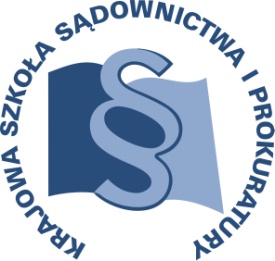 OSU-III-401-98/2016					     C 3/G/16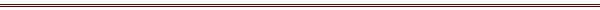 P R O G R A MSZKOLENIA DLA SĘDZIÓW I ASESORÓW SĄDOWYCH ORZEKAJĄCYCH 
W WYDZIAŁACH CYWILNYCH, ASYSTENTÓW WYKONUJĄCYCH CZYNNOŚCI W TYCH WYDZIAŁACH, PROKURATORÓW 
I ASESORÓW ZAJMUJĄCYCH SIĘ SPRAWAMI Z ZAKRESU PRAWA CYWILNEGOTEMAT SZKOLENIA:„Postępowanie nieprocesowe: zniesienie współwłasności, podział majątku wspólnego, dział spadku – wybrane zagadnienia” DATA I MIEJSCE:20 maja 2016 r.				Sąd Okręgowy w Poznaniu	ul. Hejmowskiego 2	61-736 Poznań	sala konferencyjna 1205ORGANIZATOR:Krajowa Szkoła Sądownictwa i ProkuraturyOśrodek Szkolenia Ustawicznego i Współpracy MiędzynarodowejKrakowskie Przedmieście 62, 20 - 076 Lublin  tel. 81 440 87 10						fax. 81 440 87 11OSOBY ODPOWIEDZIALNE ZE STRONY ORGANIZATORA:merytorycznie:sędzia Anna Cybulskatel. 81 458 37 57 e-mail: a.cybulska@kssip.gov.plorganizacyjnie:Kinga Leńczuk - Krupatel. 81 458 37 42e-mail: k.krupa@kssip.gov.plWYKŁADOWCY:Krzysztof Górski - Sędzia Sądu Okręgowego w Szczecinie, w latach 
2007 – 2009 wizytator do spraw gospodarczych w Sądzie Okręgowym 
w Szczecinie. Doświadczony wykładowca z zakresu procedury cywilnej oraz prawa gospodarczego (cywilnego materialnego i prawa spółek handlowych) podczas szkoleń dla sędziów, radców prawnych oraz aplikantów.Zajęcia prowadzone będą w formie seminarium.PROGRAM SZCZEGÓŁOWYPiątek 		20 maja 2016 r.09.00 – 11.15	1. Przedmiot postępowania o dział spadku, podział majątku wspólnego i zniesienie współwłasności:	• jednostki uczestnictwa w otwartych funduszach emerytalnych i funduszach inwestycyjnych;	• prawa członkowskie w spółce cywilnej i spółkach handlowych. 	2. Przedmiot postępowania obciążony ograniczonym prawem rzeczowym.	3. Sposoby ustalenia wartości składników.	Prowadzący – SSO Krzysztof Górski11.15 – 11.30	przerwa 
11.30 – 13.45	Cd. seminarium Prowadzący – SSO Krzysztof Górski13.45 – 14.00    	przerwa 
14.00 – 15.30	Cd. seminarium Prowadzący – SSO Krzysztof GórskiProgram szkolenia dostępny jest na Platformie Szkoleniowej KSSiP pod adresem:http://szkolenia.kssip.gov.pl/login/ oraz na stronie internetowej KSSiP pod adresem: www.kssip.gov.plZaświadczenie potwierdzające udział w szkoleniu generowane jest za pośrednictwem Platformy Szkoleniowej KSSiP. Warunkiem uzyskania zaświadczenia jest obecność na szkoleniu oraz uzupełnienie znajdującej się na Platformie Szkoleniowej anonimowej ankiety ewaluacyjnej (znajdującej się pod programem szkolenia) dostępnej w dniach 
od 23 maja 2016 r. do 24 czerwca 2016 r.Po uzupełnieniu ankiety zaświadczenie można pobrać i wydrukować z zakładki 
„moje zaświadczenia”.